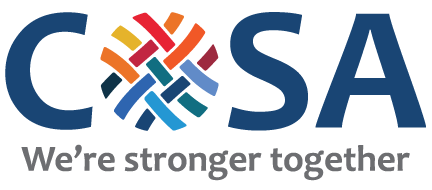 THE COUNCIL OF SOCIAL AGENCIES OF HAMPSHIRE COUNTY2017-2018 Membership FormMembership Categories (please select one): Agency Membership Agency membership rates are based on the organization’s total annual budget.	 Up to $99,999 @ $50.00			  $2,000,000 to $4,999,999 @ $300.00	 $100,000 to $499,999 @ $75.00		 $5,000,000 to $6,999,999 @ $500.00	  $500,000 to $999,999 @ $100.00		 $7,000,000 and above @ $750.00	  $1,000,000 to $1,999,999 @ $150.00OR Individual Membership (unaffiliated with agency) @ $25.00Total amount enclosed:  _________________   Checks should be made payable to “COSA” (Federal ID# 04-3233858)Individual/Name of Primary Contact: ______________________________________________________Organization Name: _____________________________________________________________________Address: _____________________________________________________________________________City/State/Zip: _________________________________________________________________________Primary Contact Email Address: ___________________________________________________________Add this email to the COSA list:      Yes         No   Additional email addresses for the COSA list? ________________________________________________Primary Contact Phone (optional): _________________________________________________________Please MAIL this membership form to COSA, PO Box 343, Amherst, MA 01004